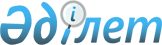 О внесении изменений в постановление акимата Созакского района от 8 января 2015 года № 34 "О переименовании государственных учреждений аппаратов акимов сельских округов и поселков Созакского района и утверждении их положений"
					
			Утративший силу
			
			
		
					Постановление акимата Созакского района Южно-Казахстанской области от 22 июля 2015 года № 271. Зарегистрировано Департаментом юстиции Южно-Казахстанской области 24 августа 2015 года № 3323. Утратило силу постановлением акимата Созакского района Южно-Казахстанской области от 26 мая 2016 года № 208      Сноска. Утратило силу постановлением акимата Созакского района Южно-Казахстанской области от 26.05.2016 № 208.

      В соответствии с  Законом Республики Казахстан от 23 января 2001 года "О местном государственном управлении и самоуправлении в Республике Казахстан",  Указом Президента Республики Казахстан от 29 октября 2012 года "Об утверждении Типового положения государственного органа Республики Казахстан", акимат Созакского района ПОСТАНОВЛЯЕТ:

      1. Внести в  постановление акимата Созакского района от 8 января 2015 года № 34 "О переименовании государственных учреждений аппаратов акимов сельских округов и поселков Созакского района и утверждении их положений" (зарегистрировано в Реестре государственной регистрации нормативных правовых актов за № 3001, опубликовано 14 февраля, 18 февраля, 21 февраля, 4 марта, 18 марта, 11 апреля, 18 апреля, 22 апреля 2015 года в газете "Созақ үні") следующие изменения:

      в  положении о государственном учреждении "Аппарат акима сельского округа Шолаккорган Созакского района" утвержденный согласно  приложению 1 к указанному постановлению:

      подпункт 64)  пункта 16 изложить в следующей редакции:

      "64) рассматривает дела об административных правонарушениях и налагает административные взыскания за административные правонарушения, предусмотренные в  Кодексе Республики Казахстан "Об административных правонарушениях", совершенные на территории сельского округа;";

      в  положении о государственном учреждении "Аппарат акима сельского округа Созак Созакского района", утвержденный согласно  приложению 2 к указанному постановлению:

      подпункт 64)  пункта 16 изложить в следующей редакции:

      "64) рассматривает дела об административных правонарушениях и налагает административные взыскания за административные правонарушения, предусмотренные в  Кодексе Республики Казахстан "Об административных правонарушениях", совершенные на территории сельского округа;";

      в  положении о государственном учреждении "Аппарат акима сельского округа Кумкент Созакского района", утвержденный согласно  приложению 3 к указанному постановлению:

      подпункт 64)  пункта 16 изложить в следующей редакции:

      "64) рассматривает дела об административных правонарушениях и налагает административные взыскания за административные правонарушения, предусмотренные в  Кодексе Республики Казахстан "Об административных правонарушениях", совершенные на территории сельского округа;";

      в  положении о государственном учреждении "Аппарат акима сельского округа Жартытобе Созакского района", утвержденный согласно  приложению 4 к указанному постановлению:

      подпункт 64)  пункта 16 изложить в следующей редакции:

      "64) рассматривает дела об административных правонарушениях и налагает административные взыскания за административные правонарушения, предусмотренные в  Кодексе Республики Казахстан "Об административных правонарушениях", совершенные на территории сельского округа;";

      в  положении о государственном учреждении "Аппарат акима сельского округа Сызган Созакского района", утвержденный согласно  приложению 5 к указанному постановлению:

      подпункт 64)  пункта 16 изложить в следующей редакции:

      "64) рассматривает дела об административных правонарушениях и налагает административные взыскания за административные правонарушения, предусмотренные в  Кодексе Республики Казахстан "Об административных правонарушениях", совершенные на территории сельского округа;";

      в  положении о государственном учреждении "Аппарат акима сельского округа Каракур Созакского района", утвержденный согласно  приложению 6 к указанному постановлению:

      подпункт 64)  пункта 16 изложить в следующей редакции:

      "64) рассматривает дела об административных правонарушениях и налагает административные взыскания за административные правонарушения, предусмотренные в  Кодексе Республики Казахстан "Об административных правонарушениях", совершенные на территории сельского округа;";

      в  положении о государственном учреждении "Аппарат акима сельского округа Каратау Созакского района", утвержденный согласно  приложению 7 к указанному постановлению:

      подпункт 64)  пункта 16 изложить в следующей редакции:

      "64) рассматривает дела об административных правонарушениях и налагает административные взыскания за административные правонарушения, предусмотренные в  Кодексе Республики Казахстан "Об административных правонарушениях", совершенные на территории сельского округа;";

      в  положении о государственном учреждении "Аппарат акима сельского округа Жуантобе Созакского района", утвержденный согласно  приложению 8 к указанному постановлению:

      подпункт 64)  пункта 16 изложить в следующей редакции:

      "64) рассматривает дела об административных правонарушениях и налагает административные взыскания за административные правонарушения, предусмотренные в  Кодексе Республики Казахстан "Об административных правонарушениях", совершенные на территории сельского округа;";

      в  положении о государственном учреждении "Аппарат акима сельского округа Тасты Созакского района", утвержденный согласно  приложению 9 к указанному постановлению:

      подпункт 64)  пункта 16 изложить в следующей редакции:

      "64) рассматривает дела об административных правонарушениях и налагает административные взыскания за административные правонарушения, предусмотренные в  Кодексе Республики Казахстан "Об административных правонарушениях", совершенные на территории сельского округа;";

      в  положении о государственном учреждении "Аппарат акима сельского округа Шу Созакского района", утвержденный согласно  приложению 10 к указанному постановлению:

      подпункт 64)  пункта 16 изложить в следующей редакции:

      "64) рассматривает дела об административных правонарушениях и налагает административные взыскания за административные правонарушения, предусмотренные в  Кодексе Республики Казахстан "Об административных правонарушениях", совершенные на территории сельского округа;";

      в  положении о государственном учреждении "Аппарат акима поселка Таукент Созакского района", утвержденный согласно  приложению 11 к указанному постановлению:

      подпункт 64)  пункта 16 изложить в следующей редакции:

      "64) рассматривает дела об административных правонарушениях и налагает административные взыскания за административные правонарушения, предусмотренные в  Кодексе Республики Казахстан "Об административных правонарушениях", совершенные на территории поселка;";

      в  положении о государственном учреждении "Аппарат акима поселка Кыземшек Созакского района", утвержденный согласно  приложению 12 к указанному постановлению:

      подпункт 64)  пункта 16 изложить в следующей редакции:

      "64) рассматривает дела об административных правонарушениях и налагает административные взыскания за административные правонарушения, предусмотренные в  Кодексе Республики Казахстан "Об административных правонарушениях", совершенные на территории поселка;".

      2. Государственному учреждению "Аппарат акима Созакского района" в порядке, установленном законодательными актами Республики Казахстан, обеспечить:

      1) направление настоящего постановления на официальное опубликование в периодических печатных изданиях, распространяемых на территории Созакского района и информационно-правовой системе "Әділет";

      2) размещение настоящего постановления на интернет-ресурсе акимата Созакского района.

      3. Настоящее постановление вводится в действие по истечении десяти календарных дней после дня его первого официального опубликования.

      4. Контроль за исполнением настоящего постановления возложить на руководителя аппарата акима Созакского района Оразова К.


					© 2012. РГП на ПХВ «Институт законодательства и правовой информации Республики Казахстан» Министерства юстиции Республики Казахстан
				
      Аким района

М.Исаев
